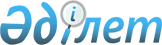 О внесении изменений в решение Енбекшильдерского районного маслихата от 21 декабря 2009 года № С-20/2 "О районном бюджете на 2010 - 2012 годы"
					
			Утративший силу
			
			
		
					Решение Енбекшильдерского районного маслихата Акмолинской области 2 июля 2010 года № С-24/3. Зарегистрировано Управлением юстиции Енбекшильдерского района Акмолинской области 16 июля 2010 года № 1-10-119. Утратило силу - решением Енбекшильдерского районного маслихата Акмолинской области от 16 марта 2011 года № С-30/6

       Сноска. Утратило силу - решением Енбекшильдерского районного маслихата Акмолинской области от 16.03.2011 № С-30/6

      В соответствии с пунктом 4 статьи 106 Бюджетного кодекса Республики Казахстан от 4 декабря 2008 года, статьей 6 Закона Республики Казахстан от 23 января 2001 года "О местном государственном управлении и самоуправлении в Республике Казахстан", районный маслихат РЕШИЛ:



      1. Внести в решение Енбекшильдерского районного маслихата «О районном бюджете на 2010 - 2012 годы» от 21 декабря 2009 года № С-20/2 (зарегистрировано в Реестре государственной регистрации нормативных правовых актов № 1-10-107, опубликовано 15 января 2010 года в районной газете «Жаңа дәуір» и 16 января 2010 года в районной газете «Сельская новь») следующие изменения:

      1) в подпункте 1 пункта 1 цифру «1495000,3» заменить на цифру «1535000,3»;

      в подпункте 2 пункта 1 цифру «1517806» заменить на цифру «1557806».



      2. Приложения 1, 6 к решению Енбекшильдерского районного маслихата «О районном бюджете на 2010 - 2012 годы» от 21 декабря 2009 года № С-20/2 (зарегистрировано в Реестре государственной регистрации нормативных правовых актов № 1-10-107, опубликовано 15 января 2010 года в районной газете «Жаңа дәуір» и 16 января 2010 года в районной газете «Сельская новь») изложить в новой редакции согласно приложений 1, 2 к настоящему решению.



      3. Настоящее решение вступает в силу со дня государственной регистрации в управлении юстиции Енбекшильдерского района и вводится в действие с 1 января 2010 года.      Председатель сессии

      районного маслихата                        А. Гапбасов      Секретарь районного

      маслихата                                  М. Исажанов      «СОГЛАСОВАНО»      Аким Енбекшильдерского района

      Акмолинской области                        Т. Хамитов      Начальник государственного учреждения

      «Отдел экономики и бюджетного

      планирования» Енбекшильдерского

      района Акмолинской области                 Р. Нургалиев

Приложение 1 к решению районного маслихата

"О внесении изменений в решение

Енбекшильдерского районного маслихата

от 21 декабря 2009 года № С-20/2

"О районном бюджете на 2010-2012 годы"

от 2 июля 2010 года № С-24/3

Приложение 6 к решению районного маслихата

"О внесении изменений в решение

Енбекшильдерского районного маслихата

от 21 декабря 2009 года № С-20/2

"О районном бюджете на 2010-2012 годы"

от 2 июля 2010 года № С-24/3
					© 2012. РГП на ПХВ «Институт законодательства и правовой информации Республики Казахстан» Министерства юстиции Республики Казахстан
				категориякатегориякатегориякатегориякатегорияУтвер-

жденный

бюджет

на 2010

годУточ-

ненный

бюджет на

2010 годУточ-

нениеУточ-

ненный

бюджет на

2010 годклассклассклассклассУтвер-

жденный

бюджет

на 2010

годУточ-

ненный

бюджет на

2010 годУточ-

нениеУточ-

ненный

бюджет на

2010 годподклассподклассподклассУтвер-

жденный

бюджет

на 2010

годУточ-

ненный

бюджет на

2010 годУточ-

нениеУточ-

ненный

бюджет на

2010 годспецификаспецификаУтвер-

жденный

бюджет

на 2010

годУточ-

ненный

бюджет на

2010 годУточ-

нениеУточ-

ненный

бюджет на

2010 годНаименование1234677891. Доходы  14708341495000,3400001535000,3Доходы  316370336370400003763701Налоговые поступления304832324832400003648321Подоходный налог 45424542045422Индивидуальный подоходный налог45424542045422Индивидуальный подоходный налог с доходов,не облагаемых у источника выплаты44374437044373Индивидуальный подоходный налог с физических лиц, осуществляющих деятельность по разовым талонам10510501053Социальный  налог18009918009901800991Социальный  налог18009918009901800991Социальный  налог18009918009901800994Налоги на собственность102954122954400001629541Налоги на имущество7225092250400001322501Налог на имущество юридических лиц и индивидуальных предпринимателей7191091910400001319102Налог на имущество физических лиц34034003403Земельный налог12345123450123452Земельный налог с физических лиц на земли населенных пунктов28002800028003Земельный налог на земли промышленности, транспорта, связи, обороны и иного не сельско-

хозяйственного назначения10301030010306Земельный налог на земли особо охраняемых природных территорий, земли оздоровительного, рекреционного и историко-культурного назначения46460467Земельный налог с юридических лиц и индивидуальных предпринимателей, частных нотариусов и адвокатов на земли сельскохозяйственного назначения13511351013518Земельный налог с юридических лиц, индивидуальных предпринимателей, частных нотариусов и адвокатов на земли населенных пунктов71187118071184Налог на транспортные средства15800158000158001Налог на транспортные средства с юридических лиц38003800038002Налог на транспортные средства с физических лиц12000120000120005Единый земельный налог25592559025591Единый земельный налог25592559025595Внутренние налоги на товары, работы и услуги15822158220158222Акцизы104210420104296Бензин (за исключением авиационного) реализуемый юридическими и физическими лицами в розницу, а также используемый на собственные производственные нужды990990099097Дизельное топливо, реализуемое юридическими и физическими лицами в розницу, а также используемые на собственные производственные нужды52520523Поступления за использование природных и других ресурсов128291282901282915Плата за пользование земельными участками12829128290128294Сборы за ведение предпринимательской и профессиональной деятельности 19511951019511Сбор за государственную регистрацию индивидуальных предпринимателей11011001102Лицензионный сбор за право занятия отдельными видами деятельности30030003003Сбор за государственную регистрацию юридических лиц и учетную регистрацию филиалов и представительств, а также их перерегистрацию10510501055Сбор за государственную регистрацию залога движемого имущества и ипотеки судна или строящегося судна205205020514Сбор за государственную регистрацию транспортных средств, а также их перерегистрацию363603618Сбор за государственную регистрацию прав на недвижимое имущество и сделок с ним119511950119581Государственная пошлина14151415014152Государственная пошлина, взимаемая с подаваемых в суд исковых заявлений, заявлений особого искового производства, заявлений (жалоб) по делам особого производства, заявлений о вынесении судебного приказа, заявлений о выдаче дубликата исполнительного листа, заявлений о выдаче исполнительных листов на принудительное исполнение решений третейских (арбитражных) судов и иностранных судов,  заявлений о повторной выдаче копий судебных актов, исполнительных листов и иных документов, за исключением государственной пошлины с подаваемых в суд исковых заявлений к государственным учреждениям60060006004Государственная пошлина, взимаемая за регистрацию актов гражданского состояния, а также за выдачу гражданам справок и повторных свидетельств о регистрации актов гражданского состояния и свидетельств в связи с изменением, дополнением и восстановлением записей актов гражданского состояния62062006205Государственная пошлина, взимаемая за оформление документов на право выезда за границу и приглашение в Республику Казахстан лиц из других государств, а также за внесение изменений в эти документы29290298Государственная пошлина за регистрацию место  жительства12812801289Государственная пошлина, взимаемая за выдачу удостоверения охотника и его ежегодную регистрацию212102110Государственная пошлина, взимаемая за регистрацию и перерегистрацию каждой единицы гражданского, служебного оружия физических и юридических лиц (за исключением холодного охотничьего, сигнального, огнестрельного бесствольного, механических распылителей, аэрозольных и других устройств, снаряженных слезоточивыми или раздражающими веществами, пневматического оружия с дульной энергией  не более 7,5 Дж и калибра до 4,5 мм включительно)550512Государственная пошлина за выдачу разрешений на хранение или хранение и ношение, транспортировку, ввоз на территорию Республики Казахстан и вывоз из Республики Казахстан оружия и патронов к нему12120122Неналоговые поступления76387638076381Доходы от государственной собственности13413401341Поступления части чистого дохода государственных предприятий13413401342Поступления части чистого дохода коммунальных государственных предприятий13413401341Доходы от государственной собственности13711371013715Доходы от аренды имущества находящихся в государственной собственности13711371013714Доходы от аренды имущества находящихся в коммунальной собственности13711371013714Штрафы, пеня, санкции, взыскания, налагаемые государственными учреждениями, финансируемыми из государственного бюджета, а также содержащимися и финансируемыми из бюджета (сметы расходов) Национального Банка Республики Казахстан  59605960059601Штрафы, пеня, санкции, взыскания, налагаемые государственными учреждениями, финансируемыми из государственного бюджета, а также содержащимися и финансируемыми из бюджета (сметы расходов) Национального Банка Республики Казахстан  59605960059605Административные штрафы, пени, санкции, взыскания, налагаемые местными государственными органами59605960059606Прочие неналоговые поступления17317301731Прочие неналоговые поступления17317301739Другие неналоговые поступления в местный бюджет17317301733Поступления от продажи основного капитала39003900039003Продажа земли и нематериальных активов39003900039001Продажа земли39003900039001Поступления от продажи земельных участков 39003900039004Поступления трансфертов11544641158630,301158630,32Трансферты из вышестоящих органов государственного управления11544641158630,301158630,32Трансферты из областного бюджета 11544641158630,301158630,31Целевые текущие трансферты7761281778,3081778,32Целевые трансферты на развитие11472611472601147263Субвенции9621269621260962126Функциональная группаФункциональная группаФункциональная группаФункциональная группаФункциональная группаУтверж-

денный

бюджет

на

2010

годУточ-

ненный

бюджет

на

2010

годУточ-

нениеУточ-

ненный

бюджет

на

2010

годФункциональная подгруппаФункциональная подгруппаФункциональная подгруппаФункциональная подгруппаУтверж-

денный

бюджет

на

2010

годУточ-

ненный

бюджет

на

2010

годУточ-

нениеУточ-

ненный

бюджет

на

2010

годАдминистратор бюджетных программАдминистратор бюджетных программАдминистратор бюджетных программУтверж-

денный

бюджет

на

2010

годУточ-

ненный

бюджет

на

2010

годУточ-

нениеУточ-

ненный

бюджет

на

2010

годПрограммаПрограммаУтверж-

денный

бюджет

на

2010

годУточ-

ненный

бюджет

на

2010

годУточ-

нениеУточ-

ненный

бюджет

на

2010

годНаименованиеУтверж-

денный

бюджет

на

2010

годУточ-

ненный

бюджет

на

2010

годУточ-

нениеУточ-

ненный

бюджет

на

2010

годII. Затраты1470834151780640000155780601Государственные услуги общего характера16074516729566991739941Представительные, исполнительные и другие органы, выполняющие общие функции государственного управления1458071523756036158411112Аппарат маслихата района (города областного значения)102031065320010853001Услуги по обеспечению деятельности маслихата района (города областного значения)1020310653010653004Материально-техническое оснащение государственных органов00200200122Аппарат акима района (города областного значения)3466638125614044265001Услуги по обеспечению деятельности акима района (города областного значения)3226634779349338272002Создание информационных систем02931-2063868003Капитальный ремонт зданий, помещений и сооружений государственных органов0047104710004Материально - техническое оснащение государственных органов24004150415123Аппарат акима района в городе, города районного значения, поселка, аула (села), аульного (сельского) округа100938103597-304103293001Услуги по обеспечению деятельности акима района в городе, города районного значения, поселка, аула(села), аульного (сельского) округа98457101306-304101002023Материально - техническое оснащение государственных органов24812291022912Финансовая деятельность7569783707837452Отдел  финансов района (города областного значения)7569783707837001Услуги по реализации государственной политики в области исполнения   бюджета района  и управления коммунальной собственностью района (города областного значения)6677695906959003Проведение оценки имущества в целях налогообложения3363120312004Организация работы по выдаче разовых талонов и обеспечение полноты сбора сумм от реализации разовых талонов2642740274011Учет, хранение, оценка и реализация имущества, поступившего в коммунальную собственность29229202925Планирование и статистическая деятельность736970836637746453Отдел экономики и бюджетного планирования района (города областного значения)736970836637746001Услуги по реализации государственной политики в области  формирования и развития экономической политики, системы государственного планирования и управления  района (города областного значения)701967076637370002Создание информационных систем026026005Материально - техническое оснащение государственных органов350350035002Оборона16811681123529161Военные нужды1681168101681122Аппарат акима района (города областного значения)1681168101681005Мероприятия в рамках исполнения всеобщей воинской обязанности16811681016812Организация работы по чрезвычайным ситуациям0012351235122Аппарат акима района (города областного значения)12351235006Предупреждение и ликвидация чрезвычайных ситуаций масштаба района (города областного значения)00235235007Мероприятия по профилактике и тушению степных пожаров районного (городского) масштаба, а также пожаров в населенных пунктах, в которых не созданы органы государственной противопожарной службы0010001000803Общественный порядок, безопасность, правовая, судебная, уголовно-исполнительная деятельность0300301Правоохранительная деятельность030030458Отдел жилищно-коммунального хозяйства, пассажирского транспорта и автомобильных дорог района (города областного значения)030030021Обеспечение безопасности дорожного движения в населенных пунктах03003004Образование849889915545129179284621Дошкольное воспитание и обучение185091939852819926123Аппарат акима района в городе, города районного значения, поселка, аула (села), аульного (сельского) округа185091939852819926004Поддержка организаций дошкольного воспитания и обучения1850919398528199262Начальное, основное среднее и общее среднее образование77250882008916399836488464Отдел образования района (города областного значения)77250882008916399836488003Общеобразовательное обучение  76307880909816399825497006Дополнительное образование для детей  9430109910109914Техническое и профессиональное, после среднее образование1724322127-300019127464Отдел образования района (города областного значения)1724322127-300019127018Организация профессионального обучения1724322127-3000191279Прочие услуги в области образования4162953931-101052921464Отдел образования района (города областного значения)4162951832-101050822001Услуги по реализации государственной политики на местном уровне в области образования8832903509035004Информатизация системы образования в государственных учреждениях образования района (города областного значения)54565456-10104446005Приобретение и доставка учебников, учебно-методических комплексов для государственных учреждений образования района (города областного значения)9479947909479007Проведение школьных олимпиад, внешкольных мероприятий и конкурсов районного (городского) масштаба6186180618011Капитальный, текущий ремонт объектов образования в рамках реализации стратегии региональной занятости и переподготовки кадров1724427244027244467Отдел строительства района (города областного значения)0209902099037Строительство и реконструкция объектов образования020990209906Социальная помощь и социальное обеспечение5453851866,3385055716,32Социальная помощь4321740146,3385043996,3451Отдел занятости и социальных программ района (города областного значения)4321740146,3385043996,3002Программа занятости9816981609816005Государственная адресная социальная помощь22282228-2761952006Жилищная помощь8328320832007Социальная помощь отдельным категориям нуждающихся граждан по решениям местных представительных органов7084708412508334010Материальное обеспечение детей-инвалидов, воспитывающихся и обучающихся на дому264264100364015Территориальные центры социального обслуживания пенсионеров и инвалидов8073845008450016Государственные пособия на детей до 18 лет5422542220117433017Обеспечение нуждающихся инвалидов обязательными гигиеническими средствами и предоставление услуг специалистами жестового языка, индивидуальными помощниками в соответствии с индивидуальной программой реабилитации инвалида107211047651869019Обеспечение проезда участникам и инвалидам Великой Отечественной войны по странам Содружества Независимых Государств, по территории Республики Казахстан, а также оплаты им и сопровождающим их лицам расходов на питание, проживание, проезд для участия в праздничных мероприятиях в городах Москва, Астана к 65-летию Победы в Великой Отечественной войне231287,30287,3020Выплата единовременной материальной помощи участникам и инвалидам Великой Отечественной войны, а также лицам, приравненным к ним, военнослужащим, в том числе уволенным в запас (отставку), проходившим  военную службу в период с 22 июня 1941 года  по 3 сентября 1945 года в воинских частях, учреждениях, в военно-учебных заведениях, не входивших в состав действующей армии, награжденным медалью «За победу над Германией в Великой Отечественной войне 1941-1945 гг.» или медалью «За победу над Японией», проработавшим (прослужившим) не менее шести месяцев в тылу в годы Великой Отечественной войны к 65-летию Победы в Великой Отечественной войне81954659046599Прочие услуги в области социальной помощи и социального обеспечения1132111720011720451Отдел занятости и социальных программ района (города областного значения)1132111720011720001Услуги по реализации государственной политики на местном уровне в области обеспечения занятости социальных программ для населения1105411453011453011Оплата услуг по зачислению, выплате и доставке пособий и других социальных выплат267267026707Жилищно-коммунальное хозяйство44968410185926469441Жилищное хозяйство031181813021248458Отдел жилищно-коммунального хозяйства, пассажирского транспорта и автомобильных дорог района (города областного значения)011870007118003Организация сохранения государственного жилищного фонда0010001000004Обеспечение жильем отдельных категорий граждан01180118005Снос аварийного и ветхого жилья0060006000467Отдел строительства района (города областного значения)030001113014130004Развитие, обустройство и (или) приобретение  инженерно - коммуникационной  инфраструктуры0300011130141302Коммунальное хозяйство3408926375-1094515430123Аппарат акима района в городе, города районного значения, поселка, аула (села), аульного (сельского) округа67898475-3458130014Организация водоснабжения населенных пунктов67898475-3458130458Отдел жилищно-коммунального хозяйства, пассажирского транспорта и автомобильных дорог района (города областного значения)2730017900-106007300012Функционирование системы водоснабжения и водоотведения00500500026Организация эксплуатации тепловых сетей, находящихся в коммунальной собственности районов (города областного значения)2730017900-1110068003Благоустройство населенных пунктов1087911525-125910266123Аппарат акима района в городе, города районного значения, поселка, аула (села), аульного (сельского) округа1087911525-20599466008Освещение улиц населенных пунктов62986298-32753023009Обеспечение санитарии населенных пунктов216619847302714010Содержание мест захоронений и погребение безродных1451450145011Благоустройство и озеленение населенных пунктов227030984863584458Отдел жилищно-коммунального хозяйства, пассажирского транспорта и автомобильных дорог района (города областного значения)00800800018Благоустройство и озеленение населенных пунктов0080080008Культура, спорт, туризм и информационное пространство83919890624924939861Деятельность в области культуры27021308111120242013455Отдел  культуры и развития языков района (города областного значения)2702130811424735058003Поддержка культурно-досуговой работы2702130811424735058467Отдел строительства района (города областного значения)0069556955011Развитие объектов культуры00695569552Спорт4533458304583465Отдел физической культуры и спорта района (города областного значения)4533458304583005Развитие массового спорта и национальных видов спорта969101901019006Проведение спортивных соревнований на районном (города областного значения) уровне3403400340007Подготовка и участие членов сборных команд района (города областного значения) по различным видам спорта на областных спортивных соревнованиях32243224032243Информационное пространство4017440982-637834604455Отдел  культуры и развития языков района (города областного значения)3072131529-637825151006Функционирование районных (городских) библиотек3007530866-637824488007Развитие государственного языка и других языков народов Казахстана6466630663456Отдел  внутренней политики района (города областного значения)9453945309453002Услуги по проведению государственной информационной политики через газеты и журналы94539453094539Прочие услуги по организации культуры, спорта, туризма и информационного пространства121911268610012786455Отдел культуры и развития языков района (города областного значения)448446531004753001Услуги по реализации государственной политики на местном уровне в области развития языков и культуры433445031004603011Материально-техническое оснащение государственных органов1501500150456Отдел  внутренней политики района (города областного значения)4340453004530001Услуги по реализации государственной политики на местном уровне в области информации, укрепления государственности и формирования социального оптимизма граждан3990418004180003Реализация региональных программ в сфере молодежной политики2002000200007Материально - техническое оснащение государственных органов1501500150465Отдел физической культуры и спорта района (города областного значения)3367350303503001Услуги по реализации государственной политики на местном уровне в сфере  физической культуры и спорта336735030350310Сельское, водное, лесное, рыбное хозяйство, особо охраняемые природные территории, охрана окружающей среды и животного мира, земельные отношения137672142481951425761Сельское хозяйство1061014653014653453Отдел экономики и бюджетного планирования района (города областного значения)2136213602136099Реализация мер социальной поддержки специалистов социальной сферы сельских населенных пунктов за счет целевого трансферта из республиканского бюджета2136213602136462Отдел сельского хозяйства района (города областного значения)8474682106821001Услуги по реализации государственной политики на местном уровне в сфере сельского хозяйства8284682106821007Материально - техническое оснащение государственных органов190000473Отдел ветеринарии района (города областного значения)0569605696001Услуги по реализации государственной политики на местном уровне в сфере ветеринарии0503905039004Материально-техническое оснащение государственных органов04750475007Организация отлова и уничтожения бродячих собак и кошек018201822Водное хозяйство1147261147260114726467Отдел строительства района (города областного значения)1147261147260114726012Развитие системы водоснабжения11472611472601147266Земельные отношения39365012-2054807463Отдел земельных отношений  района (города областного значения)39365012-2054807001Услуги по реализации государственной политики  в области регулирования земельных отношений на территории района (города областного значения)39364778-2054573003Земельно-хозяйственное устройство населенных пунктов023402349Прочие услуги в области сельского, водного, лесного, рыбного  хозяйства, охраны окружающей среды и земельных отношений840080903008390462Отдел сельского хозяйства района (города областного значения)8400000009Проведение противоэпизоотических мероприятий8400000473Отдел ветеринарии района (города областного значения)080903008390011Проведение противоэпизоотических мероприятий08090300839011Промышленность, архитектурная, градостроительная и строительная деятельность10141107091430121392Архитектурная, градостроительная и строительная деятельность1014110709143012139467Отдел строительства района (города областного значения)6422683914308269001Услуги по реализации государственной политики на местном уровне в области строительства622266709607630017Капитальный ремонт зданий, помещений и сооружений государственных органов00470470018Материально - техническое оснащение государственных органов2001690169468Отдел архитектуры и градостроительства района (города областного значения)3719387003870001Услуги по реализации государственной политики в области  архитектуры и градостроительства на местном уровне371938700387012Транспорт и коммуникации22783227832144249271Автомобильный транспорт2783278321444927123Аппарат акима района в городе, города районного значения, поселка, аула (села), аульного (сельского) округа152812283241552013Обеспечение функционирования автомобильных дорог в городах районного значения, поселках, аулах (селах), аульных (сельских) округах152812283241552458Отдел жилищно-коммунального хозяйства, пассажирского транспорта и автомобильных дорог района (города областного значения)1255155518203375023Обеспечение функционирования автомобильных дорог 12551555182033759Прочие услуги в сфере транспорта и коммуникаций2000020000020000458Отдел жилищно-коммунального хозяйства, пассажирского транспорта и автомобильных дорог района (города областного значения)2000020000020000008Ремонт и содержание автомобильных дорог районного значения, улиц городов и населенных пунктов в рамках реализации стратегии региональной занятости и переподготовки кадров200002000002000013Прочие1159912128780129083Поддержка предпринимательской деятельности и защита конкуренции441445796005179469Отдел предпринимательства района (города областного значения)441445796005179001Услуги по реализации государственной политики на местном уровне в области развития  предпринимательства и промышленности4355452004520003Поддержка предпринимательской деятельности59596006599Прочие718575491807729452Отдел финансов района (города областного значения)1036116101161012Резерв местного исполнительного органа района (города областного значения)1036116101161458Отдел жилищно-коммунального хозяйства, пассажирского транспорта и автомобильных дорог района (города областного значения)614963881806568001Услуги по реализации государственной политики на местном уровне в области жилищно-коммунального хозяйства, пассажирского транспорта и автомобильных дорог61496388180656815Трансферты9289963207,7063207,71Трансферты9289963207,7063207,7452Отдел финансов района (города областного значения)9289963207,7063207,7006Возврат неиспользованных (недоиспользованных) целевых трансфертов011757,7011757,7020Целевые текущие трансферты в вышестоящие бюджеты в связи с изменением фонда оплаты труда в бюджетной сфере9289951450051450III. Чистое бюджетное кредитование1513415134015134Бюджетные кредиты151341513401513410Сельское, водное, лесное, рыбное хозяйство, особо охраняемые природные территории, охрана окружающей среды и животного мира, земельные отношения15134151340151341Сельское хозяйство1513415134015134453Отдел экономики и бюджетного планирования района (города областного значения)1513415134015134006Бюджетные кредиты для реализации мер социальной поддержки специалистов социальной сферы сельских населенных пунктов1513415134015134IV. Сальдо по операциям с финансовыми активами046750467513Прочие04675046759Прочие0467504675452Отдел финансов района (города областного значения)0467504675014Формирование или увеличение уставного капитала юридических лиц0467504675V. Дефицит бюджета-15134-42614,70-42615VI. Финансирование дефицита бюджета1513442614,7042614,77Поступление займов1513415134015134Поступление займов1513415134015134Погашение займов00008Движение остатков бюджетных средств027480,7027480,71Остатки бюджетных средств027480,7027480,71Свободные остатки бюджетных средств027480,7027480,701Свободные остатки бюджетных средств027480,7027480,7Утвер-

жден-

ный

бюджет

на

2010

годУточ-

ненный

бюджет

на

2010

годУточ-

нениеУточ-

ненный

бюджет

на

2010

годФункциональная группаФункциональная группаФункциональная группаФункциональная группаФункциональная группаУтвер-

жден-

ный

бюджет

на

2010

годУточ-

ненный

бюджет

на

2010

годУточ-

нениеУточ-

ненный

бюджет

на

2010

годФункциональная подгруппаФункциональная подгруппаФункциональная подгруппаФункциональная подгруппаУтвер-

жден-

ный

бюджет

на

2010

годУточ-

ненный

бюджет

на

2010

годУточ-

нениеУточ-

ненный

бюджет

на

2010

годАдминистратор бюджетных программАдминистратор бюджетных программАдминистратор бюджетных программУтвер-

жден-

ный

бюджет

на

2010

годУточ-

ненный

бюджет

на

2010

годУточ-

нениеУточ-

ненный

бюджет

на

2010

годПрограммаПрограммаУтвер-

жден-

ный

бюджет

на

2010

годУточ-

ненный

бюджет

на

2010

годУточ-

нениеУточ-

ненный

бюджет

на

2010

годЗатраты 138381144223-18561423671Государственные услуги общего характера99172103597-30410329301Представительные, исполнительные и другие органы, выполняющие общие функции государственного управления99172103597-304103293123Аппарат акима района в городе, города районного значения, поселка, аула (села), аульного (сельского) округа99172103597-304103293001Услуги по обеспечению деятельности акима района в городе, города районного значения, поселка, аула(села), аульного (сельского) округа96881101306-304101002023Материально-техническое оснащение государственных органов22912291022914Образование18509193985281992601Дошкольное воспитание и обучение185091939852819926123Аппарат акима района в городе, города районного значения, поселка, аула (села), аульного (сельского) округа185091939852819926004Поддержка организаций дошкольного воспитания и обучения1850919398528199267Жилищно-коммунальное хозяйство1917220000-24041759602Коммунальное хозяйство84758475-3458130123Аппарат акима района в городе, города районного значения, поселка, аула (села), аульного (сельского) округа84758475-3458130014Организация водоснабжения населенных пунктов84758475-345813003Благоустройство населенных пунктов1069711525-20599466123Аппарат акима района в городе, города районного значения, поселка, аула (села), аульного (сельского) округа1069711525-20599466008Освещение улиц населенных пунктов62986298-32753023009Обеспечение санитарии населенных пунктов198419847302714010Содержание мест захоронений и погребение безродных1451450145011Благоустройство и озеленение населенных пунктов22703098486358412Транспорт и коммуникации15281228324155201Автомобильный транспорт152812283241552123Аппарат акима района в городе, города районного значения, поселка, аула (села), аульного (сельского) округа152812283241552013Обеспечение функционирования автомобильных дорог в городах районного значения, поселках, аулах (селах), аульных (сельских) округах152812283241552Аким города СтепнякАким города СтепнякАким города СтепнякАким города СтепнякЗаозерный сельский округЗаозерный сельский округЗаозерный сельский округЗаозерный сельский округВалихановский сельский округВалихановский сельский округВалихановский сельский округВалихановский сельский округУт-

вер-

жден-

ный

бюд-

жетУточ-

нен-

ный

бюд-

жетУточ-

нениеУточ-

нен-

ный

бюд-

жетУт-

вер-

жден-

ный

бюд-

жетУточ-

нен-

ный

бюд-

жетУточ-

нениеУточ-

нен-

ный

бюд-

жетУт-

вер-

жден-

ный

бюд-

жетУточ-

нен-

ный

бюд-

жетУточ-

нениеУточ-

нен-

ный

бюд-

жет2928630267-24232784470696548150669866236975069751176211899-6631123667636242150639264536832068321176211899-6631123667636242150639264536832068321176211899-6631123667636242150639264536832068321166711804-66311141666862421506392635867370673795959595000959595682771430714300000000682771430714300000000682771430714300000000682771430714300000000969710525-20848441306306030617014301432600260002600000000002600260002600000000002600260026000000000070977925-208458413063060306170143014370977925-208458413063060306170143014351305130-330018301361360136000092292263015527070100170704304314514501450000000090017285862314100100-100010010001001000700324102400000000100070032410240000000010007003241024000000001000700324102400000000Енбекшильдерский сельский округЕнбекшильдерский сельский округЕнбекшильдерский сельский округЕнбекшильдерский сельский округКраснофлотский сельский округКраснофлотский сельский округКраснофлотский сельский округКраснофлотский сельский округДонской сельский округДонской сельский округДонской сельский округДонской сельский округУт-

вер-

жден-

ный

бюд-

жетУточ-

нен-

ный

бюд-

жетУточ-

нениеУточ-

нен-

ный

бюд-

жетУт-

вер-

жден-

ный

бюд-

жетУточ-

нен-

ный

бюд-

жетУточ-

нениеУточ-

нен-

ный

бюд-

жетУт-

вер-

жден-

ный

бюд-

жетУточ-

нен-

ный

бюд-

жетУточ-

нениеУточ-

нен-

ный

бюд-

жет682871832797462623665870658780578265-1000726565556930159708960666437064375887611506115655569301597089606664370643758876115061156555693015970896066643706437588761150611564606835159699459716342063425642587005870959509595950952452450245000000000000000000000000000000000000000000000000273253120373170150015021702150-1000115000120120000020002000-1000100000120120000020002000-10001000120120000020002000-10001000273253025317015001501701500150273253025317015001501701500150103103010300000000705005070500507050050000000000000100100010010010001001001000100000000000000000000000000000000000000000000000000Ульгинский сельский округУльгинский сельский округУльгинский сельский округУльгинский сельский округМамайский сельский округМамайский сельский округМамайский сельский округМамайский сельский округЗаураловский сельский округЗаураловский сельский округЗаураловский сельский округЗаураловский сельский округУт-

вер-

жден-

ный

бюд-

жетУточ-

нен-

ный

бюд-

жетУточ-

нениеУточ-

нен-

ный

бюд-

жетУт-

вер-

жден-

ный

бюд-

жетУточ-

нен-

ный

бюд-

жетУточ-

нениеУточ-

нен-

ный

бюд-

жетУт-

вер-

жден-

ный

бюд-

жетУточ-

нен-

ный

бюд-

жетУточ-

нениеУточ-

нен-

ный

бюд-

жет8637933825936352835356053567115747781582927967846808468508851610516168167198957293796784680846850885161051616816719895729379678468084685088516105161681671989572937722822308223499350660506667217103957198245245024595950959595095000000000000000000000000000000000000000000000000670870258951951950195299279720999023602362525025007207200236023625250250072072002360236252525007207206706342565917017001702992790279670634256591701700170299279027940040025425000012912912917013401347070070705005000000000000010010001001001000100100100010000000000000000000000000000000000000000000000000Баймырзинский сельский округБаймырзинский сельский округБаймырзинский сельский округБаймырзинский сельский округКенащинский сельский округКенащинский сельский округКенащинский сельский округКенащинский сельский округАксуский сельский округАксуский сельский округАксуский сельский округАксуский сельский округУт-

вер-

жден-

ный

бюд-

жетУточ-

нен-

ный

бюд-

жетУточ-

нениеУточ-

нен-

ный

бюд-

жетУт-

вер-

жден-

ный

бюд-

жетУточ-

нен-

ный

бюд-

жетУточ-

нениеУточ-

нен-

ный

бюд-

жетУт-

вер-

жден-

ный

бюд-

жетУточ-

нен-

ный

бюд-

жетУточ-

нениеУточ-

нен-

ный

бюд-

жет67237080600768056644840048406217663106631645368100681054944690-5046405669585205852645368100681054944690-5046405669585205852645368100681054944690-5046405669585205852635867150671552494540-504490541856010560195950952451500150251251025100000000000000000000000000000000000000000000000027027060087017015050200170401040110010060070000505002500250100100600700005050025002501001006007000050500250025017017001701701500150170151015117017001701701500150170151015100000000000010010010070500507051051000000000000707007010010001001001000100000000003783780378000000003783780378000000003783780378000000003783780378Ангалбатырский сельский округАнгалбатырский сельский округАнгалбатырский сельский округАнгалбатырский сельский округМакинский сельский округМакинский сельский округМакинский сельский округМакинский сельский округБирсуатский сельский округБирсуатский сельский округБирсуатский сельский округБирсуатский сельский округУт-

вер-

жден-

ный

бюд-

жетУточ-

нен-

ный

бюд-

жетУточ-

нениеУточ-

нен-

ный

бюд-

жетУт-

вер-

жден-

ный

бюд-

жетУточ-

нен-

ный

бюд-

жетУточ-

нениеУточ-

нен-

ный

бюд-

жетУт-

вер-

жден-

ный

бюд-

жетУточ-

нен-

ный

бюд-

жетУточ-

нениеУточ-

нен-

ный

бюд-

жет585866192066392240024045-322237236647701207012562458355584078648286082866477684206842562458355584078648286082866477684206842562458355584078648286082866477684206842522954405544576198041080416382674706747395395039524524502459595095000011682122555281278300000000116821225552812783000000001168212255528127830000000011682122555281278300002347841579927043354-85025041701700170646141562920002650-85018000000646141562920002650-85018000000646141562920002650-85018000001701700170704704070417017001701701700170704704070417017001700000400400040000007070070204204204707070000000000000100100010010010001001001000100000015015001500000000015015001500000000015015001500000000015015001500000